Kansas State Department of Education______________________________________________________________________________Kansas Educator Evaluation Protocol (KEEP) v 3.0.0Annual Update RequirementsPrepared by: Richard Matteson Published: 4/8/2014Version 1.0Table of ContentsTable of Contents	iReview History	vRevision History	vRelated Documents	v1	Introduction	11.1	Purpose	11.2	Statement of Work	11.3	Project Documentation	32	Functional Overview	52.1	Functionality	52.1.1	Allow Multiple Evaluations at the Same District	52.1.1.1	Evaluation Roles	52.1.1.2	EDCS – Assign Evaluator	62.1.1.3	EDCS – Assign Observer	62.1.2	Work Queue	72.1.2.1	Steps in the Process	72.1.2.2	Display number of Archived Evaluations	82.1.2.3	Displaying an indicator of step in the queue	92.1.3	Print Archived Evaluation	102.1.4	New role – “Evaluatee Read Only”	102.1.4.1	New role in Common Authentication	102.1.4.2	Evaluation screen message	102.1.4.3	Evaluatee Archive Search screen	112.1.5	New role – “Human Resources”	112.1.5.1	New role in Common Authentication	112.1.5.2	Left Hand Navigation Menu update	112.1.6	Evaluation Archive Search	122.1.6.1	Export Search Results	122.1.7	Evaluator Search	122.1.7.1	Additional columns for Search Results	132.1.7.1	Fix pagination issues	132.1.7.2	Export Search Results	142.1.8	Evaluator Archive Search	142.1.8.1	Fix display issue	152.1.8.2	Export Search Results	152.1.9	Observer Search	152.1.9.1	Evaluator Name Search Options	162.1.9.2	Additional columns for Search Results	162.1.9.3	Export Search Results	162.1.10	Superintendent Search	172.1.10.1	Evaluator Name Search Options	172.1.10.2	Additional columns for Search Results	172.1.10.3	Export Search Results	182.1.11	Superintendent Archive Search	182.1.11.1	Evaluator Name Search Options	182.1.11.2	Additional columns for Search Results	192.1.11.1	Export Search Results	192.1.12	Human Resources Search (new screen)	192.1.12.1	Human Resources (Search)	192.1.12.2	Search Options	192.1.12.3	Search Results	202.1.12.1	Export Search Results	202.1.13	Human Resources Archive Search (new screen)	202.1.13.1	HR Archive Search	202.1.13.1	Search Options	212.1.13.2	Search Results	212.1.13.1	Export Search Results	212.1.14	Search Evaluatees	212.1.14.1	Search Evaluatees screen	222.1.14.2	Search Options	222.1.14.3	Search Results	222.1.14.1	Export Search Results	232.1.15	Evaluatee Archive Search	232.1.15.1	Evaluatee Archive Search	232.1.15.2	Search Options	232.1.15.3	Search Results	242.1.15.1	Export Search Results	242.1.16	Rollback Evaluation	242.1.16.1	Search options	242.1.16.2	Search Options	242.1.16.3	Export Search Results	252.1.16.4	Available selections for Rollback	252.1.16.5	Data Deletion	252.1.16.6	Logging	272.1.16.7	Editable text	272.1.17	Common User Interface Elements	272.1.17.1	Header to display School Year for Evaluations	272.1.17.2	Top Navigation Menu update	282.1.18	Home screen	282.1.19	Evaluation screen	282.1.19.1	The dropdown list will display all of the assigned Evaluations	282.1.20	Assessment Rubrics screen	282.1.20.1	All Evaluations will be Single Cycle	292.1.20.1	Print entire Evaluation before Archived	292.1.20.2	Updated names for Assessment Rubrics	292.1.20.3	End of Cycle Assessment Rubric locked on Evaluatee Mid-Cycle sign off	292.1.20.4	Static text will be added to the screen	302.1.20.5	Error messages will be updated for clarity	302.1.20.6	Notification of Data Saved	302.1.21	Goals screen	302.1.21.1	The Goal Version dropdown will be removed	302.1.21.1	Layout update to list each selected Goal once	302.1.21.2	Goal data entry extended through the end of Mid-Cycle Conference	322.1.21.3	Static text will be added to the screen	322.1.21.4	Notification of Data Saved	332.1.22	Artifacts	332.1.22.1	The Artifacts Version dropdown will be removed	332.1.22.2	Remove the data entry restriction	332.1.22.3	Static text will be added to the screen	332.1.22.4	File extensions will not be case sensitive	332.1.23	Observer screen	342.1.23.1	The Observer Version dropdown will be removed	342.1.23.1	Remove the data entry restriction	342.1.23.1	Static text will be added to the screen	342.1.23.2	Error messages will be updated for clarity	342.1.23.3	Notification of Data Saved	342.1.24	Informal Observations screen	352.1.24.1	The Informal Observations Version dropdown will be removed	352.1.24.2	Observation data entry	352.1.24.1	Error message	352.1.24.2	Notification of Data Saved	352.1.25	Conferences	362.1.25.1	The Conferences Version dropdowns will be removed	362.1.25.2	Static text will be added to the screen	362.1.25.3	Notification of Data Saved	362.1.26	Individual Growth Plan	362.1.26.1	The Individual Growth Plan Version dropdown will be removed	372.1.26.2	Notification of Data Saved	372.1.27	Student Growth Measures Summary Rating (new screen)	372.1.27.1	Editable text	372.1.27.2	Student Growth Measures	372.1.27.3	Example of SGM Summary Rating data entry:	392.1.27.1	Notification of Data Saved	392.1.27.2	Print Functionality	392.1.28	Instructional Practices Protocol Summary Rating (old Summary Rating)	392.1.28.1	The Summary Rating Version dropdown will be removed	402.1.28.1	Editable text	402.1.28.2	Comments and sign offs will be moved to the Summative Rating screen.	402.1.28.3	Final Rating	402.1.28.4	Example of IPP Summary Rating data entry	422.1.28.1	Notification of Data Saved	422.1.28.2	Print Functionality	422.1.29	Summative Rating (new screen)	432.1.29.1	Editable text	432.1.29.2	Summative Rating	432.1.29.3	Comments and sign offs	442.1.29.4	Example of data entry	452.1.29.1	Data Entry Errors	452.1.29.2	Notification of Data Saved	462.1.29.3	Print Functionality	462.1.30	KEEP Home/Help Pages	462.1.31	KEEP Data Tables	462.1.32	Pilot 1	462.2	Workflow	472.3	Summative Rating Reference Material	482.4	Summary Rating Matrix	492.5	Data Elements and Common Education Data Standards (CEDS) Alignment	1Review HistoryRevision HistoryRelated DocumentsIntroductionPurposeStatement of WorkProject DocumentationFunctional OverviewFunctionalityAllow Multiple Evaluations at the Same DistrictWork QueuePrint Archived EvaluationNew role – “Evaluatee Read Only”New role – “Human Resources”Evaluation Archive SearchEvaluator SearchEvaluator Archive SearchObserver SearchSuperintendent SearchSuperintendent Archive SearchHuman Resources Search (new screen)Human Resources Archive Search (new screen)Search EvaluateesEvaluatee Archive SearchRollback EvaluationCommon User Interface ElementsHome screenEvaluation screenAssessment Rubrics screenGoals screenArtifactsObserver screenInformal Observations screenConferencesIndividual Growth PlanStudent Growth Measures Summary Rating (new screen)Instructional Practices Protocol Summary Rating (old Summary Rating)Summative Rating (new screen)KEEP Home/Help PagesKEEP Data TablesPilot 1WorkflowSummative Rating Reference Material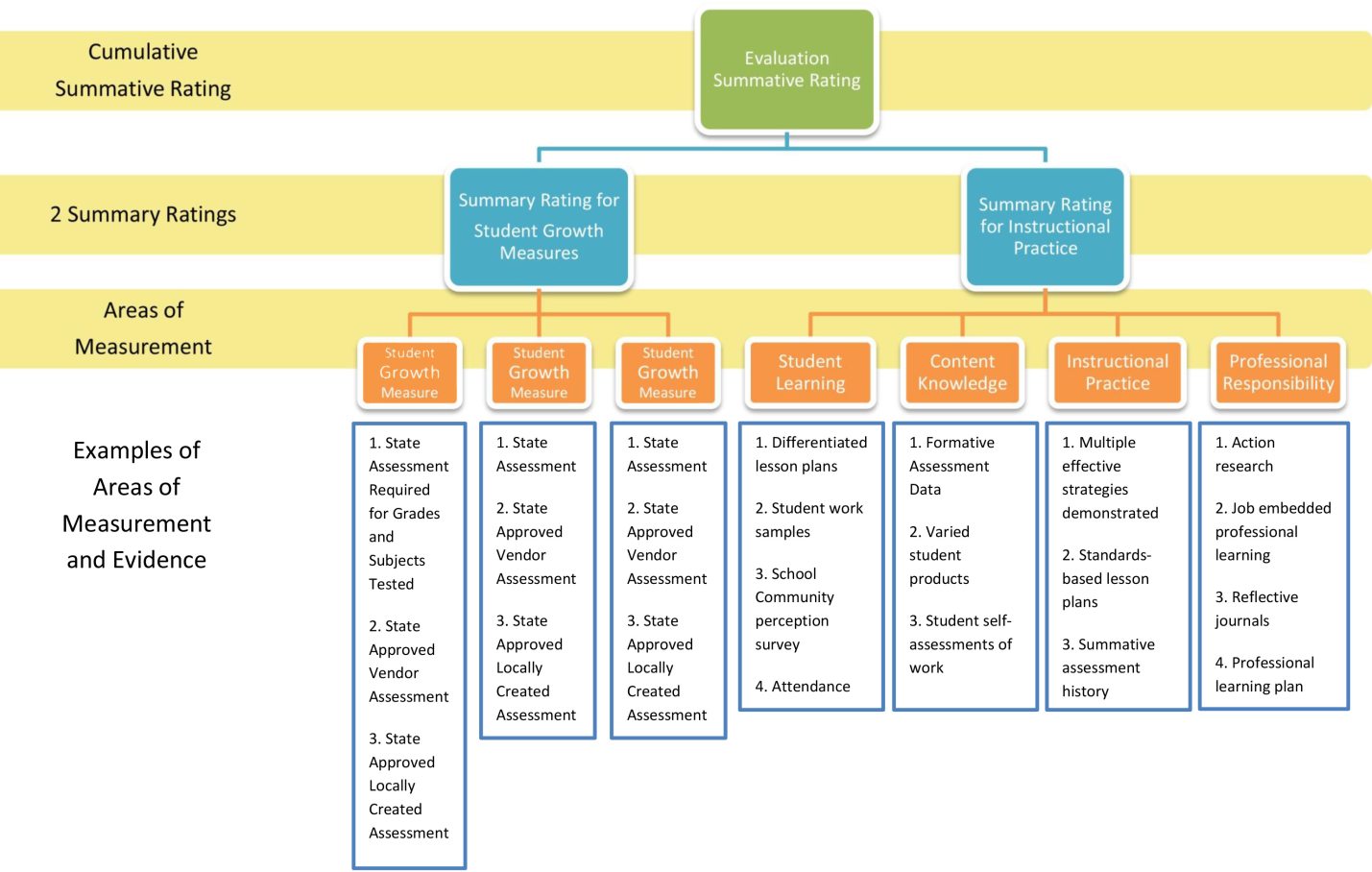 The KSDE method and final guidelines that include student growth as a significant factor in its teacher and principal evaluation and support systems are as follows: LEAs may select an evaluation system of choice for the instructional practice component--such as the Kansas default model (KEEP), commercial vendor based, or an LEA locally developed evaluation system, provided each district submits the annual Kansas D2 Assurances form stating how they will meet the six guidelines stipulated in the Kansas Flexibility Waiver. All Kansas LEAs will determine an overall Summative Evaluation Rating per evaluated educator regardless of the evaluation system chosen by a district. A Summary Rating for Student Growth Measures will be determined by using three approved student growth measures. One growth measure, as described on the Summary Rating Matrix, must be a Kansas State Assessment for those teachers of tested grades and subjects. A teacher/principal must meet two of three growth measures in order to receive a Summary Rating of Effective. KSDE will define for the state what it means to meet growth on Kansas State Assessments. A Summary Rating for Educator Instructional Practice will be determined by using the vetted rubrics for any evaluation system chosen by a district. A Summary Rating for Student Growth and a Summary Rating for Educator Instructional Practice will equal the overall Summative Evaluation Rating. School districts decide upon substantial weightings that are describable and defensible for Summary Rating #1 and #2 to complete the Summative Evaluation Rating. Summary Rating Matrix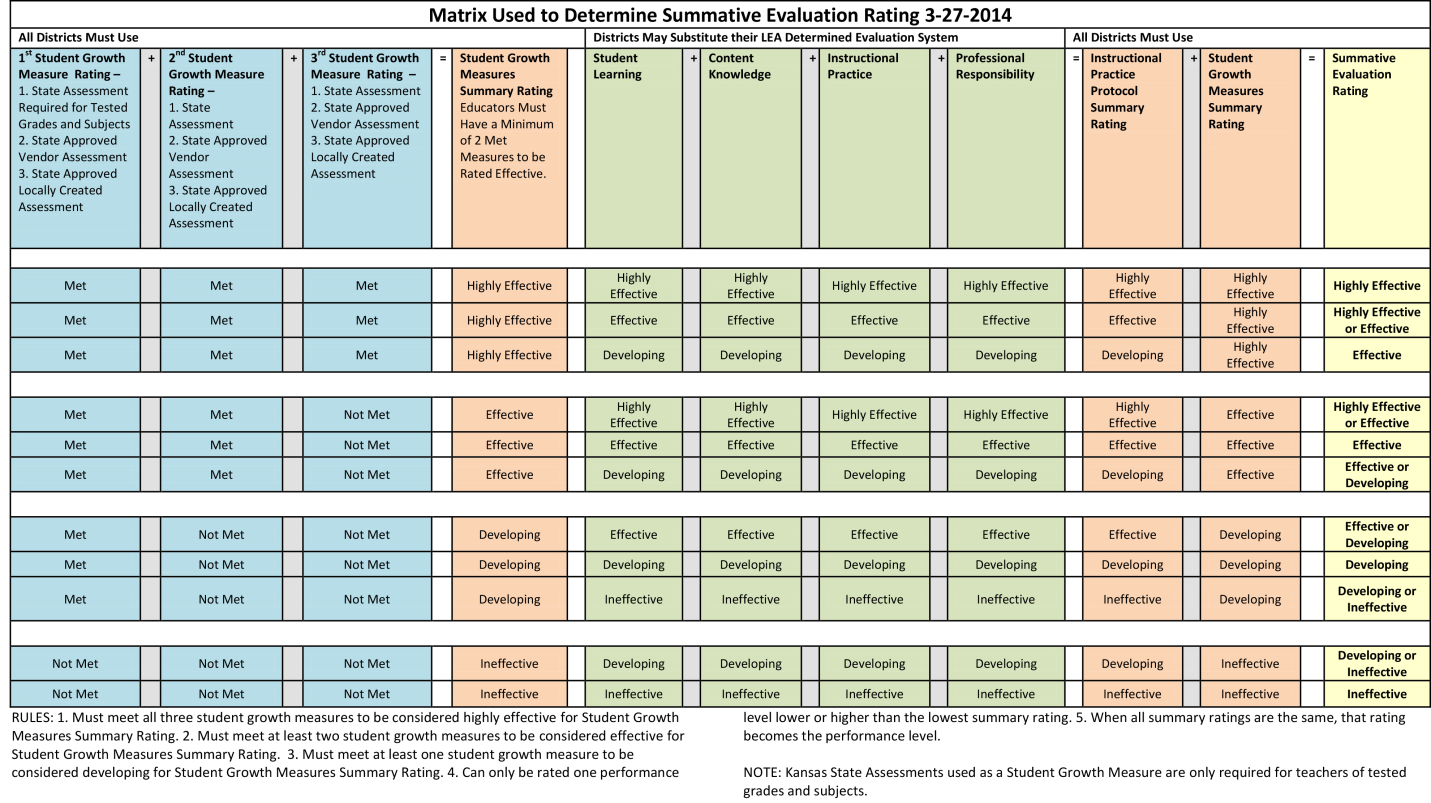 Data Elements and Common Education Data Standards (CEDS) Alignment NameRoleDateKayeri AkweksBusiness Analyst4/3/2014Bill BagshawBusiness Analyst4/3/2014Rhett DubielDeveloper4/3/2014Javier ZarazuaProject Manager4/3/2014RA/QA StaffPeer Review4/3/2014Andrea HallRA/QA Supervisor4/7/2014NameDateReason For ChangesVersionRichard Matteson3/25/2014Initial Draft1.0 pendingRichard Matteson4/3/2014Updated based on requirements meetings1.0 pendingRichard Matteson4/7/2014Updated based on review feedback1.0 pendingRichard Matteson4/8/2014Updated based on Approval1.0NameDateDocument TitleCommentsRichard MattesonCreated on: Executive SummaryApproved on: Rhett DubielPendingTechnical DesignWill be saved here: P:\Keep\3.0.0\Requirements\Technical DesignJavier ZarazuaCreated on: Roles_and_Responsibilities_KEEP 3.0_1.1Saved here:P:\Keep\3.0.0\Project Mgmt Documents\Roles and ResponsibilitiesNameDateDocument TitleCommentsArtifacts changes to displayed text3/24/2014Artifacts screen static text changes 2014Assessment Rubric changes to displayed text3/7/2014Assessment Rubric screen static text changes 2014Goal screen changes to displayed text3/12/2014GOALS screen static text changes 2014Observer screen changes to displayed text3/7/2014Observer screen static text changes 2014Data ElementRequired/ OptionalDefinitionData TypeCode Set(s)Valid ValuesScreen/ SectionRelated to Function(s)CEDS Element AlignmentStepThe steps in the Evaluation processAlphanumericSelf-AssessmentBeginning of Cycle ConferenceMid-Cycle ConferenceEnd of Cycle ConferenceSummary RatingN/AReset ReasonThe reason for resetting the Evaluation to a previous stepAlphanumericAny non-NULLN/AReset LoginThe login used to reset the Evaluation to a previous stepN/AReset Date TimeThe date that the Evaluation was reset to a previous stepN/AReset StepThe step to which the Evaluation was reset?Self-AssessmentBeginning of Cycle ConferenceMid-Cycle ConferenceEnd of Cycle ConferenceSummary RatingN/AUse Suggested Student Growth RatingRequiredAn indication of whether the suggested Student Growth Measurement will be used on the Summative RatingbitTrueFalseSGM Summary RatingStudent Growth Measure TitleAlphanumeric (30)SGM Summary RatingStudent Growth MeasurementAlphanumeric (10)SGM Summary RatingStudent Growth Measure Met/Not MetBit (?)SGM Summary RatingFinal RatingRequiredThe Final Rating for the Instructional Practices Protocol Summary Rating?Highly EffectiveEffectiveDevelopingIneffectiveIPP Summary RatingFinal Evaluator StatementRequiredThe final statement entered by the Evaluator for the Summative RatingAlphanumericAnySummative Rating